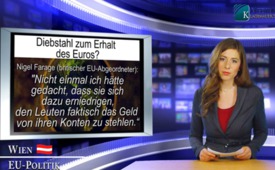 Diebstahl zum Erhalt des Euros?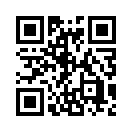 „Sie waren gewarnt. Diebstahl ist das neue Modell zum Erhalt des Euros,” erklärte Nigel Farage über seinen Twitter-Account.„Sie waren gewarnt. Diebstahl ist das neue Modell zum Erhalt des Euros,” erklärte Nigel Farage über seinen Twitter-Account. Im Rahmen eines Interviews mit der Tageszeitung „The Telegraph“, gab der britische Europa-Abgeordnete und Mitglied der United Kingdom Independence Party (UKIP) einen ausführlicheren Kommentar zur Entwicklung in Zypern ab, wo Konteninhaber mit Guthaben von mehr als 100.000 Euro mit empfindlichen Zwangsabgaben zu rechnen haben. „Nicht einmal ich hätte gedacht, dass sie sich dazu erniedrigen, den Leuten faktisch das Geld von ihre  Konten zu stehlen,“ so Farage. Er geht davon aus, dass es eine riesige Kapitalflucht geben werde, nicht nur von Geld aus Zypern. Es werde auch in anderen Ländern der Euro-Zone geschehen. Er verweist auf 750.000 Briten, die sich in Spanien niedergelassen hätten und dort Eigentum besäßen. Ihnen empfiehlt er: „Holt euer Geld da raus, solange ihr noch die Chance dazu habt.” Die EU bemächtige sich nun allen Möglichkeiten, um ihr scheiterndes Euro-Projekt am Leben zu erhalten, so Farage.

Zitat:
Ein halb leeres Glas Wein ist zwar zugleich ein halb volles, aber eine halbe Lüge mitnichten die halbe Wahrheit.
Jean Cocteauvon RedaktionQuellen:Originaltext
http://www.goldreporter.de/nigel-farage-diebstahl-ist-das-neue-modell-zum-erhalt-des-euro/news/31265/Das könnte Sie auch interessieren:#Finanzkrise - in der EU - www.kla.tv/FinanzkriseKla.TV – Die anderen Nachrichten ... frei – unabhängig – unzensiert ...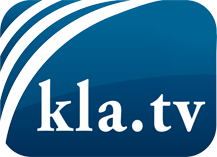 was die Medien nicht verschweigen sollten ...wenig Gehörtes vom Volk, für das Volk ...tägliche News ab 19:45 Uhr auf www.kla.tvDranbleiben lohnt sich!Kostenloses Abonnement mit wöchentlichen News per E-Mail erhalten Sie unter: www.kla.tv/aboSicherheitshinweis:Gegenstimmen werden leider immer weiter zensiert und unterdrückt. Solange wir nicht gemäß den Interessen und Ideologien der Systempresse berichten, müssen wir jederzeit damit rechnen, dass Vorwände gesucht werden, um Kla.TV zu sperren oder zu schaden.Vernetzen Sie sich darum heute noch internetunabhängig!
Klicken Sie hier: www.kla.tv/vernetzungLizenz:    Creative Commons-Lizenz mit Namensnennung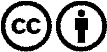 Verbreitung und Wiederaufbereitung ist mit Namensnennung erwünscht! Das Material darf jedoch nicht aus dem Kontext gerissen präsentiert werden. Mit öffentlichen Geldern (GEZ, Serafe, GIS, ...) finanzierte Institutionen ist die Verwendung ohne Rückfrage untersagt. Verstöße können strafrechtlich verfolgt werden.